Queimados, 06 de agosto de 2018.Portaria nº. 073/18O Diretor Presidente do Instituto de Previdência dos Servidores Públicos do Município de Queimados, no uso de suas atribuições legais, e em conformidade com a Lei nº 1.148/2017.Resolve:Conceder Aposentadoria Voluntária por Idade e Tempo de Contribuição, com proventos integrais e paridade à servidora Célia Belem Melo, tendo em vista o que consta no processo nº. 0196/2016/15, com fundamento no artigo 6º da EC 41/2003, Regra de Transição, ocupante do cargo Auxiliar de Serviços Gerais, nível M, matrícula nº. 2535/61, lotada na SEMED- Secretaria Municipal de Educação, a contar da data desta publicação, com os seguintes proventos:Vencimento atribuído ao cargo de Auxiliar de Serviços Gerais, grupo APO 1, nível M da Lei 299/98, art. 7º § 2º.....................................................R$ 1.274,84Gratificação por tempo de serviço – 35% - Art.24, § 4º da LOM..........R$ 446,19Total dos proventos de aposentadoria:.........................................R$ 1.721,03MARCELO DA SILVA FERNANDESDiretor - PresidentePreviQueimadosMatr. 7106/41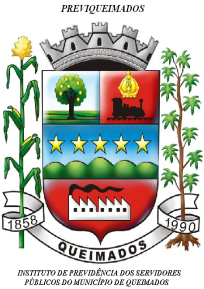 PREFEITURA MUNICIPAL DE QUEIMADOSINSTITUTO DE PREVIDÊNCIA DOS SERVIDORESPÚBLICOS DO MUNICÍPIO DE QUEIMADOSPREVIQUEIMADOS.